1.8	examinar las posibles medidas reglamentarias para la modernización del sistema mundial de socorro y seguridad marítimos (SMSSM) y dar soporte a la introducción de sistemas de satélites adicionales en el SMSSM, de conformidad con la Resolución 359 (Rev.CMR-15);Tema AIntroducciónLas Administraciones de la CRC consideran que, al desarrollar las medidas reglamentarias destinadas a modernizar el SMSSM, deberá tenerse en cuenta la posición de la Organización Marítima Internacional (OMI) relativa a esa modernización, y deberá proporcionarse protección a los servicios y sistemas existentes.Las Administraciones de la CRC no se oponen a la utilización de las bandas de frecuencias 415-495 kHz, 495-505 kHz y 505-526,5 kHz (505-510 kHz en la Región 2) para la radiodifusión digital de información relativa a la seguridad y la protección marítimas (sistema NAVDAT MF), a condición de que la utilización de las estaciones transmisoras del sistema NAVDAT MF se limite a las estaciones costeras que operan de conformidad con la Recomendación UIT-R M.2010 y de que se mantengan las demás condiciones vigentes para su atribución a los servicios radioeléctricos.Las Administraciones de la CRC no se oponen a la utilización de las bandas de frecuencias 4 221-4 231 kHz, 6 332,5-6 342,5 kHz, 8 438-8 448 kHz, 12 658,5-12 668,5 kHz, 16 904,5-16 914,5 kHz y 22 445,5-22 455,5 kHz para la radiodifusión digital de información relativa a la seguridad y la protección marítimas (sistema de NAVDAT HF), a condición de que la utilización de las estaciones transmisoras del sistema de NAVDAT HF se limite a las estaciones costeras que operan de conformidad con la Recomendación UIT-R M.2058 y de que se mantengan las demás condiciones vigentes para su atribución a los servicios radioeléctricos.Las Administraciones de la CRC se oponen a la inclusión de las bandas de frecuencias mencionadas en el Apéndice 15 del Reglamento de Radiocomunicaciones (RR), dado que el sistema NAVDAT no está aprobado por la OMI como parte del SMSSM.PropuestaPara tratar el punto 1.8 del orden del día de la CMR-19, Tema A, se propone utilizar el texto reglamentario que figura en el anexo al presente documento.ARTÍCULO 5Atribuciones de frecuenciaSección IV – Cuadro de atribución de bandas de frecuencias
(Véase el número 2.1)
MOD	RCC/12A8A1/1#502475.79	bandas 415-495 kHz y 505-526,5 kHz está limitad a la radiotelegrafía.Motivos:	El sistema NAVTEX utiliza actualmente las dos bandas, que el sistema NAVDAT podría emplear en un futuro; esto es algo que deberán tener en cuenta las administraciones que deseen utilizar uno o ambos de esos sistemas de transmisión de datos de navegación.MOD	RCC/12A8A1/2#50248495-1 800 kHzMotivos:	En el nuevo número 5.A18 del RR se indica que la banda 495-505 kHz está destinada a la operación del sistema NAVDAT.ADD	RCC/12A8A1/3#502495.A18	El sistema NAVDAT internacional utiliza la banda 495-505 kHz, a condición de que las estaciones transmisoras del sistema NAVDAT se limiten a las estaciones costeras que operan de conformidad con la versión más reciente de la Recomendación UIT-R M.2010.     (CMR-19)Motivos:	Mediante este nuevo número se vela por que la utilización de esta banda de frecuencias se destine al sistema NAVDAT.MOD	RCC/12A8A1/4#50250APÉNDICE 17 (REV.CMR-)Frecuencias y disposiciones de canales en las bandas de 
ondas decamétricas del servicio móvil marítimo(Véase el Artículo 52)...Anexo 2     (CMR-)Frecuencias y disposiciones de canales en las bandas
de ondas decamétricas del servicio móvil marítimo,
que entrarán en vigor el 1 de enero de 2017     (CMR-)Motivos:	Estas modificaciones sirven para indicar que el Apéndice 17 del RR fue revisado por la CMR-19.MOD	RCC/12A8A1/5PARTE A – Cuadro de sub-bandas     (CMR-)...Cuadro de las frecuencias (kHz) utilizables en las bandas atribuidas exclusivamente 
al servicio móvil marítimo entre 4 000 kHz y 27 500 kHz (fin)......Motivos:	En este nuevo número se indica que las bandas 4 221-4 231 kHz, 6 332,5-6 342,5 kHz, 8 438-8 448 kHz, 12 658,5-12 668,5 kHz, 16 904,5-16 914,5 kHz y 22 445,5-22 455,5 kHz pueden ser utilizadas por el sistema NAVDAT.SUP	RCC/12A8A1/6#50252RESOLUCIÓN 359 (REV.CMR-15)Consideración de disposiciones reglamentarias para actualizar y modernizar
el sistema mundial de socorro y seguridad marítimosMotivos:	Tras la introducción de las enmiendas propuestas, la Resolución 359 (Rev.CMR-15) ya no es pertinente.______________Conferencia Mundial de Radiocomunicaciones (CMR-19)
Sharm el-Sheikh (Egipto), 28 de octubre – 22 de noviembre de 2019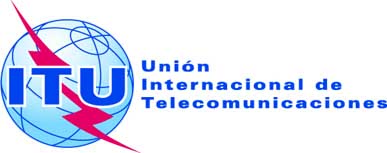 SESIÓN PLENARIAAddéndum 1 al
Documento 12(Add.8)-S2 de octubre de 2019Original: rusoPropuestas Comunes de la Comunidad Regional de ComunicacionesPropuestas Comunes de la Comunidad Regional de ComunicacionesPropuestas para los trabajos de la ConferenciaPropuestas para los trabajos de la ConferenciaPunto 1.8 del orden del díaPunto 1.8 del orden del díaAtribución a los serviciosAtribución a los serviciosAtribución a los serviciosRegión 1Región 2Región 3495-505	MÓVIL MARÍTIMO495-505	MÓVIL MARÍTIMO495-505	MÓVIL MARÍTIMOBand (MHz)468121618/192225/26Límites (kHz)4 2216 332,58 43812 658,516 904,519 70522 445,526 122,5Frecuencias asignables para sistemas de banda ancha, facsímil, sistemas especiales de transmisión, transmisión de datos y sistemas telegráficos de impresión directam) p) s)Límites (kHz)4 3516 5018 70713 07717 24219 75522 69626 145